Wat voor weer is het vandaag?…………………………………………………………………………………………………………………………………………….Wat voor weer is het morgen?…………………………………………………………………………………………………………………………………………….Wat voor weer is het maandag?…………………………………………………………………………………………………………………………………………….Wat voor weer is het woensdag?…………………………………………………………………………………………………………………………………………….Wat voor weer is het vrijdag?…………………………………………………………………………………………………………………………………………….Wat voor weer is het zondag?…………………………………………………………………………………………………………………………………………….Wat voor weer is het volgende week dinsdag?…………………………………………………………………………………………………………………………………………….Wat voor weer is het volgende week donderdag?…………………………………………………………………………………………………………………………………………….Eergisteren				vorige week			vorige maandGisteren				deze week			deze maandVandaag				volgende week			volgende maandmorgenovermorgen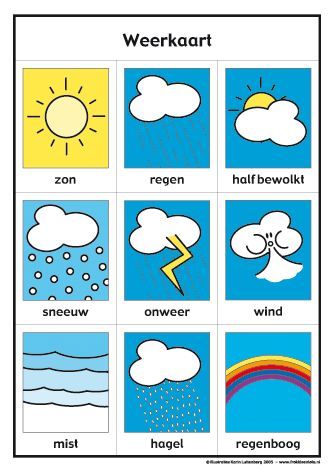 Seizoenen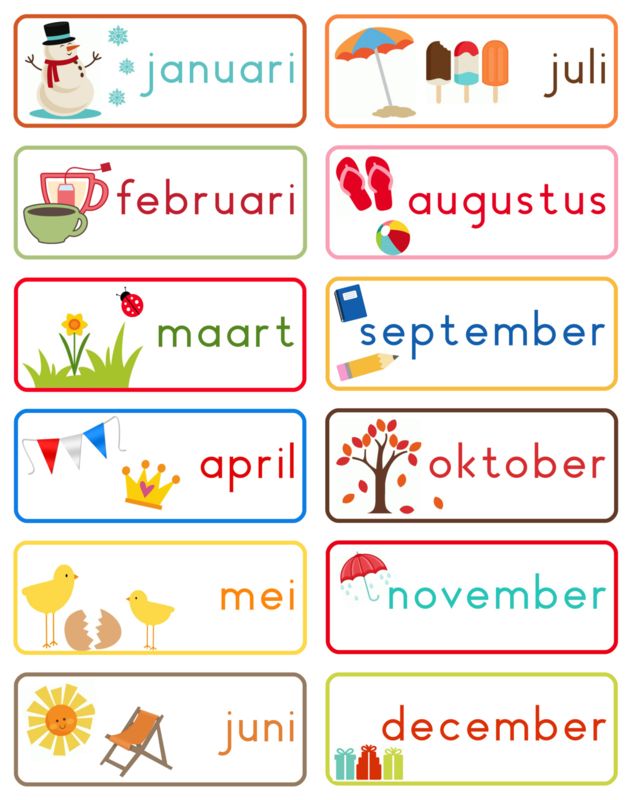 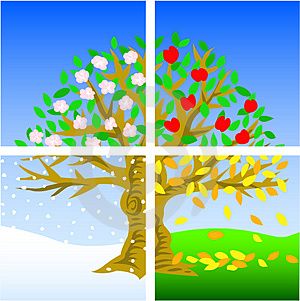 Deze maand is het ……………………………………………Vorige maand was het ……………………………………..Volgende maand is het ……………………………………..		Januari, februari en maart is het …………………………….		Winter / lente / zomer / herfstApril, mei en juni is het …………………………………………… 		Winter / lente / zomer / herfstJuli, augustus en september  is het …………………………….		Winter / lente / zomer / herfstOktober, november en december is het …………………………….	Winter / lente / zomer / herfstOktober, november en december is het …………………………….	Winter / lente / zomer / herfstJuli, augustus en september  is het …………………………….		Winter / lente / zomer / herfstApril, mei en juni is het …………………………………………… 		Winter / lente / zomer / herfstJanuari, februari en maart is het …………………………….		Winter / lente / zomer / herfstWanneer ben jij jarig?Ik ben jarig in ………………………………………………………………….